BUS 302 – PRINCIPLES OF MARKETINGSpring 2024INSTRUCTOR INFORMATIONNAME: Russ Fletcher, MBAEMAIL: russ.fletcher@reinhardt.edu    (preferred)CELL PHONE:  404-808-4477OFFICE LOCATION: Lawson, Room 202-AOFFICE HOURS: My typical office hours are Monday & Wednesday from 8:30-9 and 1:15-3 and Fridays from 8:30-9 and 12-1.   If you would like to meet with me, please email me to schedule a time.  I may have other meetings scheduled during my regular office hours so please schedule time in advance.  I will also accommodate other times as my schedule permits.COURSE DESCRIPTION This course examines the market forces concerned with demand, consumer buying behavior, adaptation of products to markets, selection of channels for distribution, advertising, and pricing. In addition, students study market measurement, marketing efficiency, international aspects of marketing, and procedures for planning and controlling marketing operations. Also considered are the environmental impacts of economic, social, and political forces.REINHARDT SECTION/NAMING CONVENTION: BUS 302 010 MCCOURSE CREDIT HOURS: Three (3) Semester Credit Hours COURSE SCHEDULE/LOCATION: Days: Mondays, Wednesdays, and Fridays Time: 9:00 am to 9:50 am (EST)Location: Hill Freeman Library, 306Dates: 1/8/2024 - 5/5/2024TEXTBOOK & SIMULATIONThis course uses the digital “Modern Marketing Principles” courseware, which includes a textbook by Kinda Wilson and Jerry Rackley and its accompanying resources.  The course will also use an online simulation called “Mimic Marketing Principles.”   Both the courseware and simulation will be accessed on the Stukent Platform.  You will enroll in the Stukent Platform using the link in Canvas.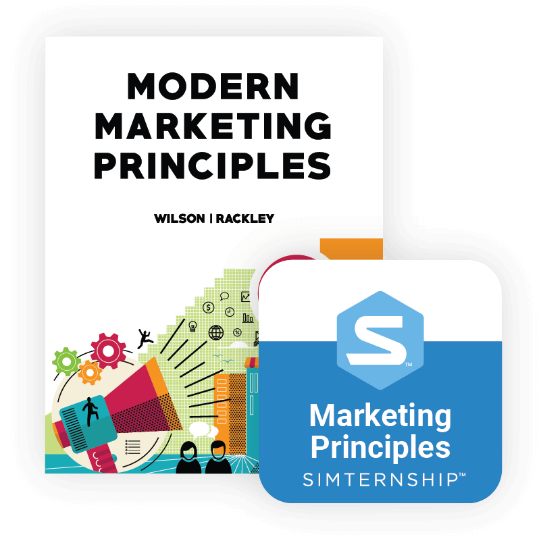 COURSE STUDENT LEARNING OUTCOMES Describe the marketing mix and how the elements of the 7 Ps function together to differentiate a product or serviceExplain consumer and buyer behavior in terms of basic models, information processing, decision-making, and adoptionClarify the key elements of marketing research, including segmentation, basic steps, and method trade-offsDescribe the different strategies for branding and recognize how to map out a cohesive branding strategy for a companyExplain the key issues associated with each component of the promotional mix, including advertising, personal selling, sales promotion, and publicityClarify the way that channels of distribution are designed, including types of structure and the role of logisticsDemonstrate the pricing of goods and services using key concepts such as supply and demand, elasticity, pricing strategies, and break-even point analysisRecognize and organize the information needed for the construction of a strategic marketing plan, including SWOT analysis, and environmental scanningMCCAMISH SCHOOL OF BUSINESS LEARNING OUTCOMESMSOB1.	Critical thinking, analytical, and problem-solving skills.  Analyze business situations using information and logic to make recommendations for problem-solving.MSOB2:	Interpersonal, teamwork, leadership, and communication skills.  Use team building and collaborative behaviors in the accomplishment of group tasks and communicate effectively program alternatives.MSOB3:	Ethical issues and responsibilities. Recognize and analyze ethical dilemmas and propose resolutions for practical business situations.MSOB4:	Business skills and knowledge. Apply best practices, establish theories and managerial skills to business situations and problems.MSOB5:	Awareness of global and multicultural issues.  Demonstrate awareness of and ability to analyze global and multicultural issues as they relate to business.SPECIFIC COURSE REQUIREMENTS/ASSIGNMENTSThe instructor will evaluate successful knowledge of the material presented in this course based on the effort, participation, attendance, application, and satisfactory completion/submission of all coursework by each student. Students are required to complete all activities/assigned during the course in the manner prescribed. READING ASSIGNMENTS AND EXPERT SESSION LECTURES Educational research shows that if you read the material before class, you can perform better in class and gain a more solid understanding of the material.  Students are required to read thoroughly all textbook and other course materials posted by the instructor for each unit/week before attending class and be prepared to actively participate in class.  You will watch seven Expert Sessions throughout the semester. These are video lectures by industry professionals.  Each expert session includes an accompanying quiz.  These will be highlighted by the instructor and are an integral part of your assigned reading/viewing.  
CHAPTER QUIZZES and ASSIGNMENTS Every reading assignment from the textbook has an accompanying quiz.  There will be 16 Chapter True/False and Multiple-Choice Quizzes that will be completed after each chapter.  Students are required to complete and submit Chapter Quizzes based on the timeline and due dates.   As noted above, there are seven Expert Sessions with accompanying quizzes.  The three lowest quiz scores will be dropped.    Many of the chapters have an accompanying assignment.  Several of these assignments will be completed during normal class time.  If you miss class with an “unexcused” absence, you will not be permitted to make up these assignments.   Assignments must be completed and submitted by the assigned due date/deadline as specified in Canvas.  Students are expected to employ proper grammar, punctuation, and correct spelling.  Assignments submitted after the dates/times specified will receive a 20-point deduction per day.  No work will receive credit after an assignment is reviewed in class.  MARKETING PRINCIPLES SIMULATION The Mimic Marketing Principles simulation has an immersive storyline that mimics real-world challenges. You will apply the concepts you learn in class, including managing a budget, creating advertising mixes and promotions plans, and setting up distribution channels. Instructions for simulation login and launch will be covered in class.  Students are required to complete the simulation and a reflections paper.  MID-TERM & FINAL EXAMINATIONThe mid-term and final exams will integrate concepts from the textbook, class lectures, and assignments. The exams will be multiple choice and will be challenging, but students who attend class, complete assignments, and participate in class projects to apply course principles will be well prepared. Students must be present on the day of the exam.  Students are required to complete a Mid-Term Exam on Friday, March 1st during normal class time.  Students are required to complete and submit a Final Exam in accordance with the published University Final Exam Calendar.   ASSIGNMENT GRADING SCALE The following grading scale will be utilized in the determination of the student’s course grade: Percentage of Points Earned 				Corresponding Letter Grade90 to 100% 							A80 to 89% 							B70 to 79%							C60 to 69% 							D0 to 59%							FWEIGHTING FOR FINAL GRADES Chapter Quizzes 			20%Chapter Assignments			20%		Mimic Simulation & Reflection Paper	20%Mid-Term Exam 			20% Final Exam          			20% *Official grades are maintained in Canvas.** Available points for each area are listed on individual grading areas posted in Canvas.PROJECTED COURSE OUTLINE AND ESTIMATED TIMING The following schedule is tentative and subject to change.   For the most current schedule/calendar and due dates, please see Canvas.  The instructor reserves the right to adjust the timing of modules and assignments outlined below to maximize the learning for the class.   ACADEMIC INTEGRITYThe Honor System Honor is the moral cornerstone of Reinhardt University. Honor provides the common thread woven through the many aspects of the institution and creates a community of trust and respect fundamentally affecting the relationships of all its members. The centrality of honor at Reinhardt is contained in its Honor System which is embodied in the Reinhardt University Honor Pledge.All assignments must be completed by the student.  Students are expected to read and adhere to the Academic Integrity section of Reinhardt University’s Academic Catalog.  The policy provides descriptions of what violates the policy and what penalties may be imposed for violations.  Failing grades will be assigned for any work that does not meet the standards of academic honesty.  Any violation of academic honesty can result in a failing grade in a course.  ATTENDANCE POLICYRegular attendance is required and expected.  Students are required to be on time, attend for the entire class period, and participate via engagement with the instructor/fellow class members in all class lectures (face-to-face in the physical classroom) each week during the semester.  You are responsible for obtaining information conveyed in missed classes from the textbook, class notes and/or Canvas. You should make sure to complete any missed assignments during the assigned specific time before returning to class, so you won’t fall further behind.If you are absent from class, you will need to check Canvas for any class calendar changes, assignments missed, PowerPoint presentations, etc.  A copy of the class schedule & syllabus will always be available on Canvas along with any changes.   However, this does NOT exempt you from making sure you are aware of any verbal announcements made in class, so please exchange contact information with someone in class to communicate with if you are absent from class.    Excused absences only for official Reinhardt SPORTS OR CAMPUS ORGANIZATION EVENTS If you are representing the school for a game or competition it is your responsibility to notify me before missing the class.   I will work with you on what you miss and make sure you don’t fall behind.  Coming to me after the absence is not acceptable.  You will be required to take any graded assignments including quizzes and tests before the due date.   Assignments submitted after the dates/times specified will receive a 20-point deduction per day.  No work will receive credit after 5 days.  To succeed in this class, attendance is required.CENTER FOR STUDENT SUCCESSStudents can go to the Center for Student Success for additional support for this course.  If you feel you need additional help, please schedule a meeting with me, so I can ensure that you receive the proper support.  This center is designed to support your learning in class, so it’s not to replace your regular class attendance.  Please have a list of specific questions, so we can use the time most effectively.  I am also glad to provide some additional support if you are in class regularly and schedule meetings in advance.  You can contact me at russ.fletcher@reinhardt.eduAcademic support is offered on campus by the Center for Student Success (CSS). The CSS is located on the top floor of the library.  CSS offers FREE peer and faculty tutoring for all subjects. For appointments, go to the Reinhardt University webpage (www.reinhardt.edu) and using the Quick Links menu click on Center for Student Success.COVID-19Reinhardt is committed to the safety of our community and mitigating the spread and harmful effects of Covid-19.  Masks are currently optional in the classroom.  Because COVID-19 continues to be a dynamic situation, we may have to amend our current policies based on recommendations from the CDC and The Georgia Department of Public Health.  ADA POLICY The Americans with Disabilities Act (ADA) is a federal anti-discrimination statute that provides comprehensive civil rights protection for persons with disabilities. Among other things, this legislation requires that all students with disabilities be guaranteed a learning environment that provides for reasonable accommodation of their disabilities. If you have a documented disability requiring an accommodation, please contact the Academic Support Office (ASO).Reinhardt University is committed to providing reasonable accommodations for all persons with disabilities. Therefore, if you are seeking classroom accommodations under the Americans with Disabilities Act, you are required to register with the Academic Support Office (ASO). ASO is located in the basement of the Lawson Building. The phone is 770-720-5567. To receive academic accommodations for this class, please obtain the proper ASO letters/forms.NON-DISCRIMINATION / TITLE IX Reinhardt University does not discriminate in any of its policies, programs, or activities based on race, color, age, culture, national origin, socioeconomic status, gender, religious belief, sexual orientation, physical (dis)ability or genetic information. It is the policy of Reinhardt University to comply with Title IX of the Education Amendments of 1972, which prohibits discrimination (including sexual harassment and sexual violence) based on sex in the College's educational programs and activities. Title IX also prohibits retaliation for asserting or otherwise participating in claims of sex discrimination. Reinhardt University has designated Kristy Starling, Title IX Coordinator, KLS1@reinahrdt.edu or 770-720-9146, to coordinate Reinhardt's compliance with and response to inquiries concerning Title IX. A person may also file a complaint with the Department of Education's Office for Civil Rights regarding an alleged violation of Title IX by visiting the U.S. Department of Education's website or calling 1-800-421-3481.WeekModule TopicReading/Assignments/Project/Quizzes/ Mimic Rounds/ExamWeek 1CH.1: Intro to MarketingActivate Stukent accountChapter 1Assignment QuizWeek 2CH.2: Marketing ResearchChapter 2Assignment QuizWeek 3CH.3: Market SegmentationCH.4: PositioningChapter 3QuizChapter 4Assignment QuizWeek 4CH.5: Buyer Behavior ProcessChapter 5Assignment QuizWeek 5CH.6: Intro to Managing Products and Services: PLC, packaging, unboxingChapter 6Assignment QuizWeek 6CH.7: Services Marketing. Service blueprintCH.8: Brand Management, brandingChapter 7QuizChapter 8QuizWeek 7CH.8: Brand Management, branding CH.9: Retail2 Expert Session Lectures2 ES QuizzesChapter 9QuizWeek 8Guest Speaker?Mid-Term Review Mid-Term ExamWeek 9CH.10: PricingSimulation Kick offChapter 10QuizSIM ROUND 1,2Week 10CH.11: Promotions OverviewCH.12: Promotions: Digital Marketing and SEOChapter 11 QuizChapter 12Watch 3 - Chapter 12 Expert Session videosExpert Session Quizzes - 3Assignment QuizSIM ROUND 3Week 11CH.13: Promotions: Social Media MarketingChapter 13QuizWatch 2 Chapter 13 Expert Session videosExpert Session Quizzes – 2 SIM ROUND 4,5Week 12CH.14: Distributing productsChapter 14QuizChapter 14 AssignmentSIM ROUND 6,7Week 13CH.15: The Marketing EnvironmentChapter 15QuizReflections PaperWeek 14CH.16: The Marketing Plan and AnalyticsChapter 16QuizMarketing Plan AssignmentWeek 15Final Review / Last day of classApril 22nd, 2024Week 16FINAL EXAMBased on the Published University Schedule